2012 Exam - Question 7At a recent symposium on Melbourne’s biodiversity, the vegetation of the Melbourne region was described as heavily diminished in extent and composition since 1900.d. Discuss how the concept of sustainable development can be used to manage the Melbourne region’s outdoor environments.________________________________________________________________________________________________________________________________________________________________________________________________________________________________________________________________________________________________________________________________________________________________________________________________________________________________________________________________________________________________________________________________________________________________________________________________________________________________________________________________________________4 marksPlease fold over before attempting above question- - - - - - - - - - - - - - - - - - - - - - - - - - - - - - - - - - - - - - - - - -- - - - - - - - - - - - - - - - - - - - -- - - - - - - - Four marks were awarded for a discussion about the concept of sustainable development, identification of what this might lead to (such as an action, impact, behaviour or interaction) and how it manages the environment. A possible response would be: Sustainable development is about using resources conservatively to serve the needs of the current generation, while also allowing these resources to continue to exist in the future for following generations. It can include the creation of areas of land that are protected and reserved, like the Victorian Parks and Reserves system. This means certain species are protected from habitat fragmentation, some human interactions are restricted and people have a minimal impact in these particular areas. This means Melbourne’s environment is maintained and sustained for the future.How the 2012 cohort of students went (in %)?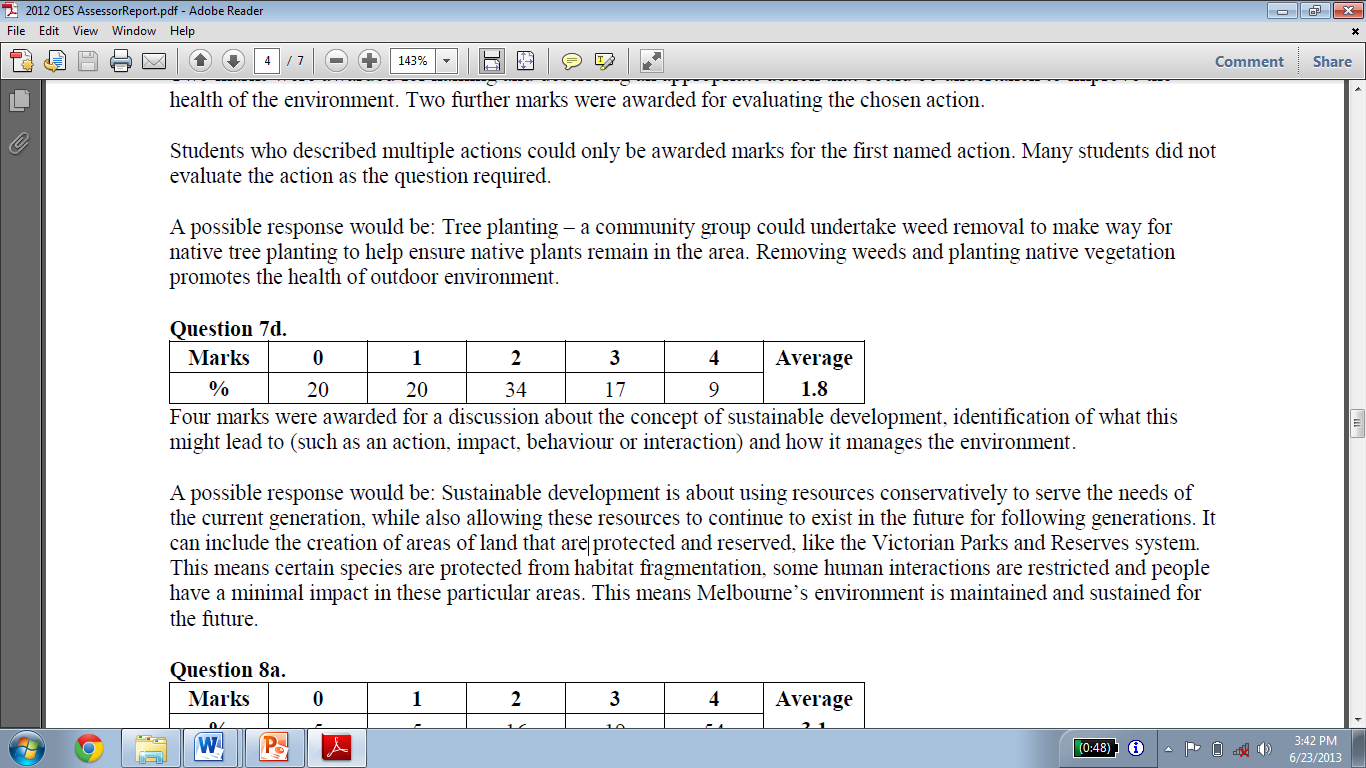 